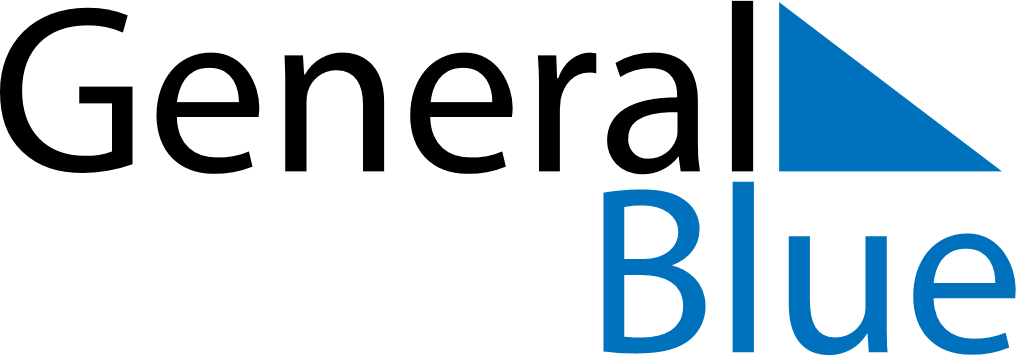 February 2027February 2027February 2027February 2027SloveniaSloveniaSloveniaMondayTuesdayWednesdayThursdayFridaySaturdaySaturdaySunday12345667Carnival89101112131314Prešeren Day, the Slovenian Cultural Holiday15161718192020212223242526272728